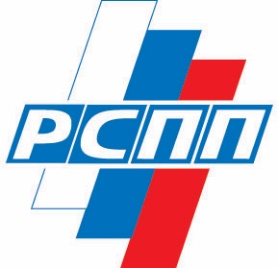 РОССИЙСКИЙ СОЮЗ ПРОМЫШЛЕННИКОВ И ПРЕДПРИНИМАТЕЛЕЙ                                                                                                                                                                                                                                                                                                                                                                                                                                                                                                                                                                                                                                                                                                                                                                                                                                                                                                                                                                                                                                                                                                                                                                                                                                                                                                                                                                                                                                                                                                                                                                                                                                                                                                                                                                                                                                                                                                                                                                                                                                                                                                                                                                                                                                                                                                                                                                                                                                                                                                                                                                                                                                                                                                                                                                                                                                                                                                                                                                                                                                                                                                                                                                                                                                                                                                                                                                                                                                                                                                                                                                                                                                                                                                                                                           КОМИССИЯ ПО АВТОМОБИЛЬНОМУ И СЕЛЬСКОХОЗЯЙСТВЕННОМУ МАШИНОСТРОЕНИЮ_______________________________________________________________________________________ПОВЕСТКА заседания Комиссии РСПП по автомобильномуи сельскохозяйственному машиностроениюпо теме: «Национальные вызовы для автомобильной промышленностив условиях экономических и технологических ограничений»1. Вступительное слово.Шохин Александр Николаевич – Президент Российского союза промышленников и предпринимателей (5 мин)Когогин Сергей Анатольевич – Председатель комиссии, генеральный директор ПАО «КАМАЗ» (5 мин)2. Стратегические вызовы автомобильной промышленности Российской Федерации после ухода иностранных участников рынка.Докладчик: Каримов Альберт Анварович – Заместитель министра промышленности и торговли Российской Федерации (10 мин.)3. Изменение подходов в финансово-экономическом планировании в условиях нестабильного рынка.  Докладчик: Колесников Максим Андреевич – Заместитель министра экономического развития Российской Федерации (10 мин.)4. Роль национального производителя легкового транспорта в условиях санкционного давления. Докладчик: Соколов Максим Юрьевич - президент АО «АвтоВАЗ» (10 мин.)5. Трансформация дилерской сети в условиях ограниченного предложения и ухода иностранных партнеров.Докладчик: Зубарев Вячеслав Викторович - Президент Ассоциации «Российские автомобильные дилеры» (10 мин.)6. Тенденции в формировании новых компетенций в области электродвижения.Докладчик: Пронин Дмитрий Валентинович - Директор Московского автомобильного завода «Москвич» (10 мин.).7. Вопросы, обсуждение (10 мин)    «30» ноября 2022 г.16.00-18.00